МБДОУ № 9 «Алёнушка»Отчет о проведении районной акции «Месячник безопасности»В рамках районной акции «Месячник безопасности» в МБДОУ № 9 «Алёнушка» с 11.05.2021г. по 28.05.2021г. педагогами были проведены следующие мероприятия.Заместитель заведующей по ВОР                                               Дубровина О.В.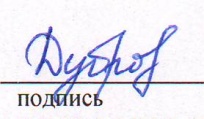 №МероприятияКол-во участников акцииКол-во участников акции№МероприятияДетиВзрослые1 младшая группаВоспитатели: Мурашкина О.В., Девятерикова Л.А.1 младшая группаВоспитатели: Мурашкина О.В., Девятерикова Л.А.1 младшая группаВоспитатели: Мурашкина О.В., Девятерикова Л.А.1 младшая группаВоспитатели: Мурашкина О.В., Девятерикова Л.А.1- Проведены беседы с детьми: «Что такое улица. Законы улиц и дорог», «Дорожные знаки».-Чтение: В. Лиходед «Очень важные машины», М.Манакова «Транспорт», Н. Ушкина «Профессии», А.Северной «Три чудесных цвета», О.Бедарева «Азбука безопасности».- Подвижные игры»: «Воробушки и автомобиль», «Стой! Иди!»- Консультация для родителей «Безопасность ребенка на дороге».10222 младшая группаВоспитатели: Иманова Н.П., Изаак Е.В.2 младшая группаВоспитатели: Иманова Н.П., Изаак Е.В.2 младшая группаВоспитатели: Иманова Н.П., Изаак Е.В.- Беседа «Как правильно переходить дорогу», «Дорожные знаки», «Запреты на дороге для детей».- Рассматривание иллюстраций: «безопасность на дороге».- Подвижные игры: «Светофор», «Воробушки и автомобиль».- Сюжетно-ролевые игры «Мы-шофёры», «Автобус».- Дидактические игры: «Собери светофор», «Дорожные знаки», «Дорожная азбука», «Собери з --- Наглядная информация для родителей «Правила дорожного движения для родителей детей раннего возраста».1517Старшая группаВоспитатели: Ореховская М.П., Ковригина Е.С.Старшая группаВоспитатели: Ореховская М.П., Ковригина Е.С.Старшая группаВоспитатели: Ореховская М.П., Ковригина Е.С.2- Викторина по ПДД.- Беседа с детьми о правилах дорожного движения.- Загадки по ПДД.- Рассматривание иллюстраций «Опасности на дороге».- Презентация «Опасности на дороге».- Дидактические игры по ПДД: «Найди знак», «Изучаем правила».-Консультация «Родители, будьте осмотрительнее».1820Смешанная группаВоспитатели: Радостева В.К., Бердяева С.А.Смешанная группаВоспитатели: Радостева В.К., Бердяева С.А.Смешанная группаВоспитатели: Радостева В.К., Бердяева С.А.3- Беседа «Правила дорожные детям знать положено»- Викторина «Путешествие по улицампосселка».- Мультфильм «Уроки тетушки Совы»- Чтение «Правила дорожного движения» С.Волков.- Экскурсия по улице Красноярская, к пешеходному мосту над железнодорожными путями.- Стихи про дорожные знаки.- Сюжетно-ролевая игра «Светофор и пешеходы».-Дидактические игры по ПДД.20225Подготовительная группа «А»Воспитатели: Шлюндт Г.А., Васина О.И.Подготовительная группа «А»Воспитатели: Шлюндт Г.А., Васина О.И.Подготовительная группа «А»Воспитатели: Шлюндт Г.А., Васина О.И.6- Занятие «Мы знаем правила дорожного движения».- Дидактические игры: «Найди тень транспорта», «Найди свой знак».- Сюжетно-ролевая игра «Мы шофёры»- Мультфильм «Уроки тетушки Совы»1517Инструктор по физической культуре Мясоедова Л.А.Инструктор по физической культуре Мясоедова Л.А.Инструктор по физической культуре Мясоедова Л.А.7- Спортивное развлечение по ПДД «Красный, желтый, зеленый» (для старшего возраста)716